xx-pressionx-pressionx-pressionx-pressionx-pressionx-pressionx-pressionx-pressionx-pressionx-pressionx-pressionx-pression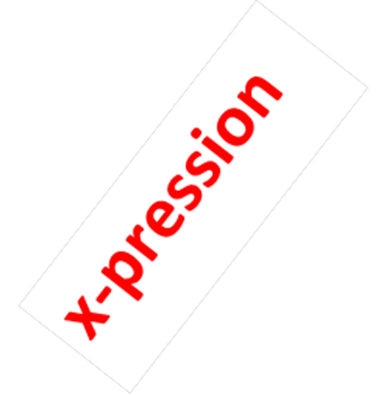 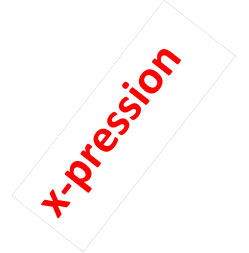 